23/03/2022 18:00BionexoBionexo do Brasil LtdaRelatório emitido em 23/03/2022 17:56CompradorIGH - Hospital Materno Infantil (11.858.570/0002-14)AV. PERIMETRAL, ESQUINA C/ RUA R7, SN - SETOR COIMBRA - GOIÂNIA, GO CEP: 74.530-020Relatório Geral do PDCPedido de Cotação : 207611049COTAÇÃO Nº 14862 - MATERIAL DE LIMPEZA - HMI FEV/2022Tipo de Cotação: Cotação NormalContato:Leonardo Moura (62) 3956-2910Inserção daCotação:22/02/2022 11:25:13Vencimento: 01/03/2022 08:00:00Forma dePagamento:30 ddl - Depósito Bancário*PAGAMENTO: Somente a prazo e por meio de depósito em conta PJ do fornecedor. *FRETE: Só serão aceitas propostas com frete CIF epara entrega no endereço: RUA R7 C/ AV PERIMETRAL, SETOR COIMBRA, Goiânia/GO CEP: 74.530-020, dia e horário especificado.Observações: *CERTIDÕES: As Certidões Municipal, Estadual de Goiás, Federal, FGTS e Trabalhista devem estar regulares desde a data da emissão daproposta até a data do pagamento. *REGULAMENTO: O processo de compras obedecerá ao Regulamento de Compras do IGH,prevalecendo este em relação a estes termos em caso de divergência.*ENTREGA DOS PRODUTOS: O fornecedor deverá possuir estoque para entrega após a confirmação no Bionexo, no fechamento dascotações será enviado um espelho do pedido para tal validação. A validade deve ser de, no mínimo, 12 meses. Pedidos faturados emdesacordo com o autorizado ou faltando as certidões solicitadas poderão implicar em devolução da mercadoria sem ônus para o IGH.*ESPECIFICAÇÕES: descrever no campo OBSERVAÇÕES DO ITEM, a MARCA e o número do Registro da ANVISA, Certificado de Aprovação(CA), bem como informar a quantidade por embalagem. *FRETE: Só serão aceitas propostas com frete CIF e para entrega no endereço:RUA R7 C/ AV PERIMETRAL, SETOR COIMBRA, Goiânia/GO CEP: 74.530-020, dia e horário especificado. *PAGAMENTO: Somente a prazoe por meio de depósito em conta PJ do fornecedor. *CERTIDÕES: As Certidões Municipal, Estadual de Goiás, Federal, FGTS e Trabalhistadevem ser entregues junto à Nota de Fiscal, abrangendo a data de emissão desta. *ANÁLISE FINANCEIRA: Deverá ser feita antes deresponder a cotação para que a condição de pagamento informada esteja de acordo com o que foi liberado pelo Departamento Financeirodo Fornecedor. * FATURAMENTO: Após confirmação dos pedidos na plataforma bionexo, o Fornecedor estará autorizado a faturar eefetivar entrega no prazo acordado, conforme OBSERVAÇÕES DO PEDIDO inseridas na confirmação.Termos eCondições:Cotação:PúblicaFornecedor:Todos os FornecedoresStatus do Item: Todos os StatusValidade Condiçõesda deProposta PagamentoFaturamento Prazo deFornecedorFreteObservaçõesMínimoEntrega1Alexandre Bento De Sousa MeR$ 0,00002 dias após 04/03/2022 30 ddlCIFhttps://bionexo.bionexo.com/jsp/RelatPDC/relat_geral_pdc.jsp1/11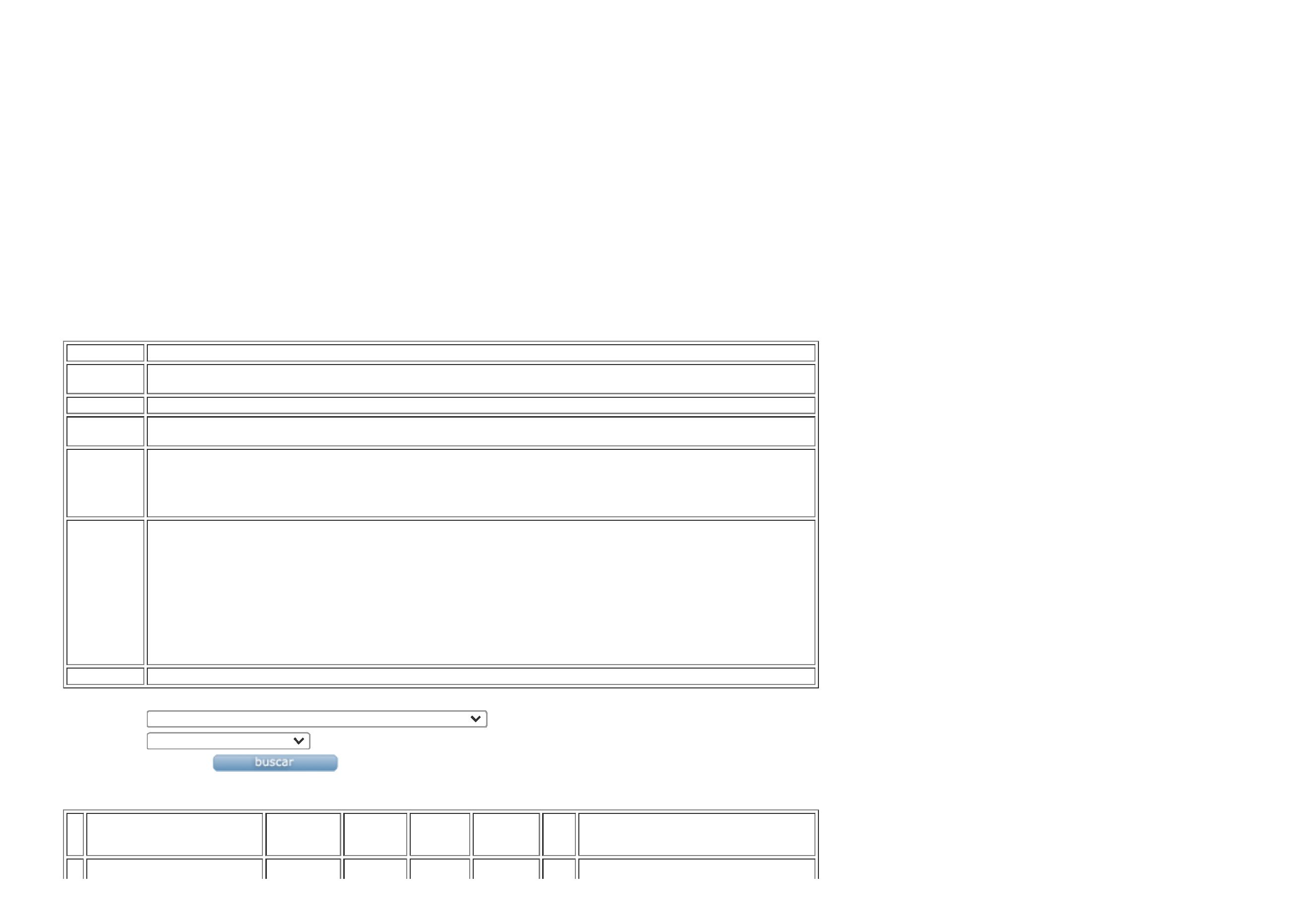 23/03/2022 18:00BionexoCNPJ: 12.664.482/0001-63confirmaçãoAPARECIDA DE GOIÂNIA - GOAlexandre Bento De Sousa(62) 3248-6344luxuspapeltoalha@hotmail.comMais informaçõesCBS Medico Cientifica S/ACNPJ: 48.791.685/0001-68SÃO PAULO - SPWebservice Cbs(11) 3347-2700bionexo@cbsmed.com.brMais informaçõesReferente ao COVID 19 situação que se instalouno Brasil, estamos optando por manter aproposta por 1 dia útil de validade sujeito aanalise após isso por questões de segurançatanto para a CBS como para os nossos clientessobre falta de materiais que pode vir a ocorrer.3dias apósPagtoAntecipado2345R$ 1.200,0000R$ 3.000,0000R$ 200,0000R$ 100,000004/03/202204/03/202204/03/202204/03/2022CIFCIFCIFCIFconfirmaçãoCristiane Romualdo Da Silva72201150168CNPJ: 36.521.154/0001-76BRASÍLIA - DFDiego De Jesus Meireles(61) 9993-74396pedido.facilite@gmail.comMais informações30 ddl -2 dias apósconfirmaçãoDepósitoBancárioEmbalagens Jk Ltda- MeCNPJ: 25.333.755/0001-39GOIÂNIA - GO2dias apósJosef Morais293 0868/069130 ddl30 ddlconfirmação3vendas2@embalagensjk.com.brMais informaçõesFabiana Alves De Carvalho02192332173CNPJ: 17.382.347/0001-49ITAPIRAPUÃ - GOFABIANA ALVES DE CARVALHO(62) 9852-908482após0 diasconfirmaçãohallisson2006@hotmail.comMais informaçõesFusion Produtos Hospitalares ESaúde LtdaCNPJ: 37.955.238/0001-80SÃO PAULO - SPLuciano SimÃµes Silvestre(11) 95557-6427luciano@fusionhigienesaude.com.brMais informações1apósconfirmação0 dias678R$ 2.653,650004/03/202204/03/202204/03/202230 ddl30 ddl30 ddlCIFCIFCIFHospmed Comercio DeProdutos Hospitalares LtdaCNPJ: 37.821.276/0001-40GOIÁS - GOMarlene Perpetua Silva(62) 98128-6045hospmed.compras01@gmail.comMais informações2 dias apósconfirmaçãoR$ 500,0000Joenio Alves Rodrigues DeOliveira 75276011168CNPJ: 40.535.964/0001-59GOIÂNIA - GO3 dias apósconfirmaçãoR$ 1.000,0000Joenio Alves(62) 98311-9664gynpaper@hotmail.comMais informaçõeshttps://bionexo.bionexo.com/jsp/RelatPDC/relat_geral_pdc.jsp2/11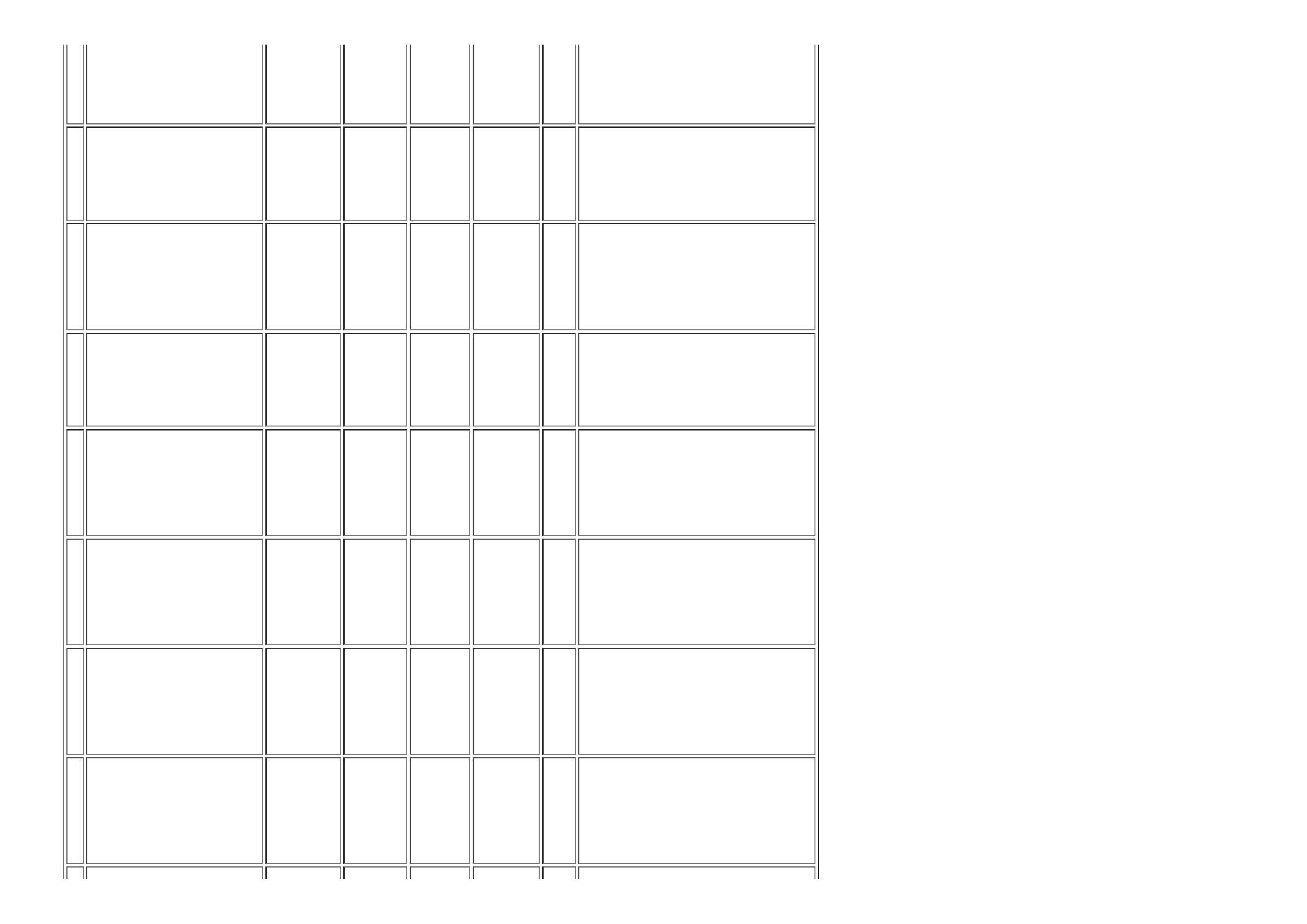 23/03/2022 18:00Bionexo9Klin Shop LtdaCNPJ: 41.751.470/0001-74UBERABA - MGR$ 1.000,000015 diasapósconfirmação04/03/202230 ddl -DepósitoBancárioCIFAnderson Cadima34 - 3334-3300klinshop@klinshop.com.brMais informaçõesLwm Industria E Comercio DePlasticos LtdaCNPJ: 30.098.399/0001-56GOIÂNIA - GO1 dias apósconfirmação101R$ 500,0000R$ 250,000004/03/202204/03/202230 ddlCIFCIFRomario Morais62 985751772vendas@lwmplastic.com.brMais informaçõesNL Produtos Hospitalares LtdaCNPJ: 10.750.894/0001-90GOIÂNIA - GO1dias após1111PAULA CRISTINA(62)3088-5462nlph@hotmail.comMais informações28 ddlconfirmaçãoNeoclean Comércio deMateriais de Higiene e LimpezaLtda - EppCNPJ: 12.329.958/0001-00GOIÂNIA - GO3dias após28ddl -Carteira234R$ 200,0000R$ 300,0000R$ 500,000008/03/202204/03/2022CIFCIFCIFconfirmaçãoAdriano Ferro Rotondano62 3932-0202licitacao@neoclean.com.brMais informaçõesR2 Comercio E Serviços EireliCNPJ: 35.053.417/0001-05GOIÂNIA - GOMARCOS EDUARDO ROCHA(62) 3988-0015R2COMERCIOGO@GMAIL.COMMais informações30 ddl -DepósitoBancário5dias apósconfirmaçãoR3 Comercio E Consultoria ETecnologia Em Segurança Ltda-MeCNPJ: 24.190.294/0001-20GOIÂNIA - GO1dias após04/03/2022 30/45 ddlconfirmaçãoRoberta Rodrigues Rosaroberta@r3sistemas.com.brMais informaçõesSousa & Cabral Dist De Prod DeHig E Limp EireliCNPJ: 14.696.779/0001-36GOIÂNIA - GOSirlon Bonfim(62) 3091-1533sac.evolucaopapeis@gmail.comMais informações2 dias apósconfirmação1156R$ 200,000004/03/202230 ddl28 ddlCIFCIFStock Med Produtos Medicohospitalares LtdaR$ 2.000,0000 5 dias após 04/03/2022confirmação-CNPJ: 06.106.005/0001-80SANTA CRUZ DO SUL - RSWebservices Stock Med(51) 2109-7000https://bionexo.bionexo.com/jsp/RelatPDC/relat_geral_pdc.jsp3/11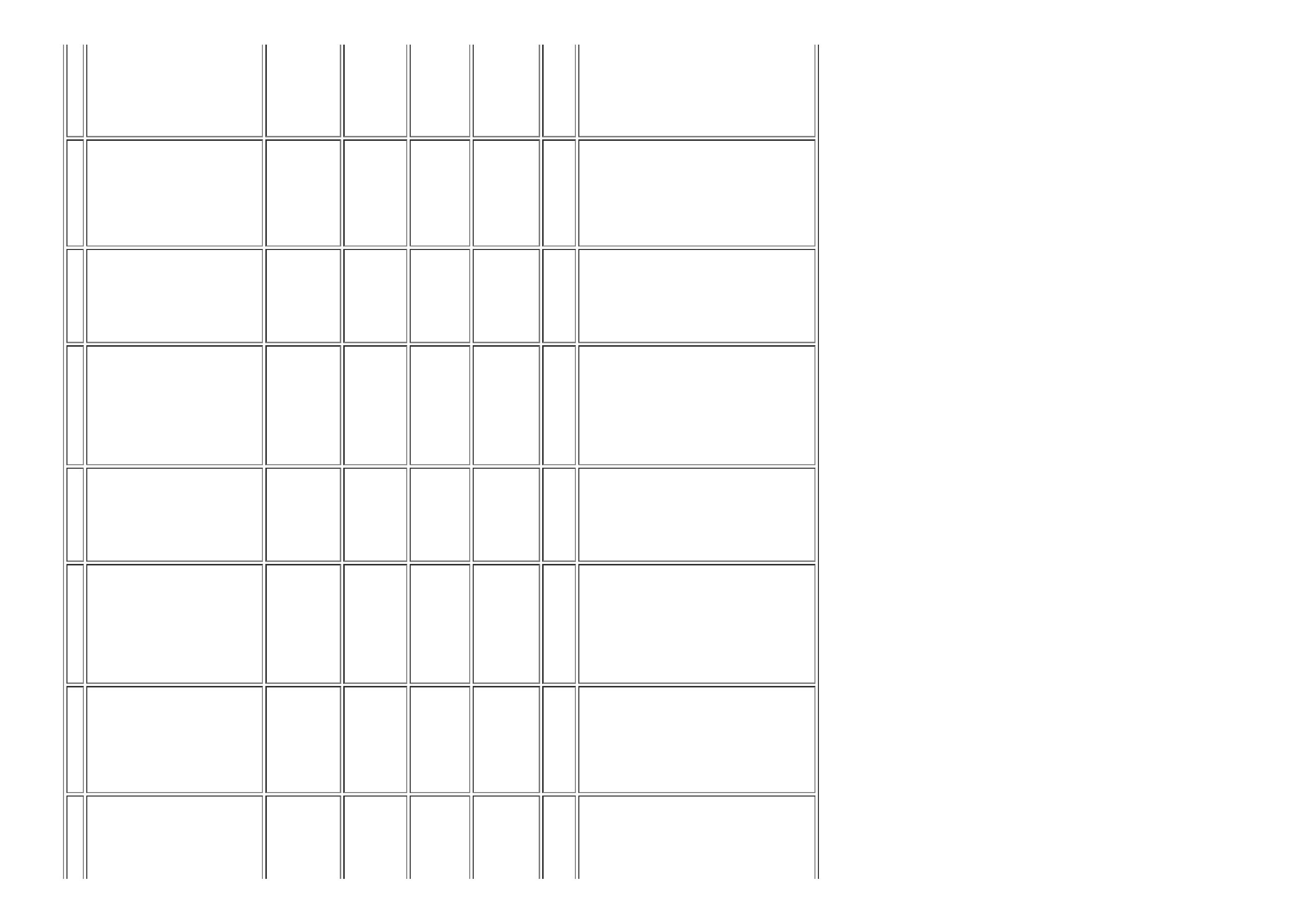 23/03/2022 18:00Bionexo-Mais informaçõesTH COMMERCE EIRELICNPJ: 33.262.037/0001-47GOIÂNIA - GOHiorrane Rezio(62) 98238-8158comercio.thcm@gmail.comMais informações7dias após1178R$ 100,0000R$ 500,000004/03/202204/03/202230 ddl30 ddlCIFconfirmaçãoWj Comercio LtdaCNPJ: 14.241.789/0001-87ITAPIRAPUÃ - GOWoney Pereira Do Nascimento(62) 9923-575110 diasapósCIFconfirmaçãofinanceiro@wjcomercio.com.brMais informaçõesProdutoRespostas1QuantidadeporEmbalagemDETERGENTE LIQUIDO C/PreçoUnitárioFornecedorValor TotalFabricanteEmbalagem Comentário Situação500ML PARA REMOÇÃO DEGORDURAS DE LOUÇAS,TALHERES E PANELA -FRASCODETERGENTELIQUIDO C/Caixacontem 24unidadescom 500 mlcada frasco.ProntaR3 ComercioE ConsultoriaE TecnologiaEmCódigo: 24620500ML -FRASCO -4X1 -R$ 1,5900R$ 79,500011-Quantidade: 50 Frasco2SegurançaLtda - MeMarcasPreferidas:-PROEZA -PROEZAentrega.JustificativaDETERGENTEFR 500 MLOESTENEUTRO -OESTE -Sousa &;Fornecedores 1, 2 e 3 nãoatingiram faturamento mínimo.Cabral DistDe Prod DeHig E LimpEireliR$ 1,7900R$ 1,7900R$ 89,5000R$ 89,500011011--Informações de ÚltimaCompraOESTE31/01/2022DETERGENTELAV. LOUCA500MLNEUTRO -HIPPER -HIPPERCristianeRomualdo DaSilvaSousa & CabralFornecedor: Dist De Prod DeHig E Limp Eireli72201150168DETERGENTE FR500 ML OESTEMarca:NeocleanComérciodeMateriaisde Higienee LimpezaLtda - EppNEUTRO - OESTEConfirmadoDioneiDETERGENTELIQ OESTENEUTRO500ML -OESTE-OESTE,7900Cajueiro DaSilvaPreço1R$ 1,9900R$ 99,500050500 MLUnitário:110/03/20226:35Quantidade: 120.00/01/2022R3 Comercio EConsultoria E1OPTICLEANDETERGENTENEUTRO 1OLEAK ,NL ProdutosHospitalaresLtdaR$ 14,2400R$ 712,00001FR-Fornecedor: Tecnologia EmSegurança Ltda -MeOLEAKDETERGENTELIQUIDO C/500ML - FRASCOMarca:Preço--24X1 - PROEZAPROEZA1,5900https://bionexo.bionexo.com/jsp/RelatPDC/relat_geral_pdc.jsp4/11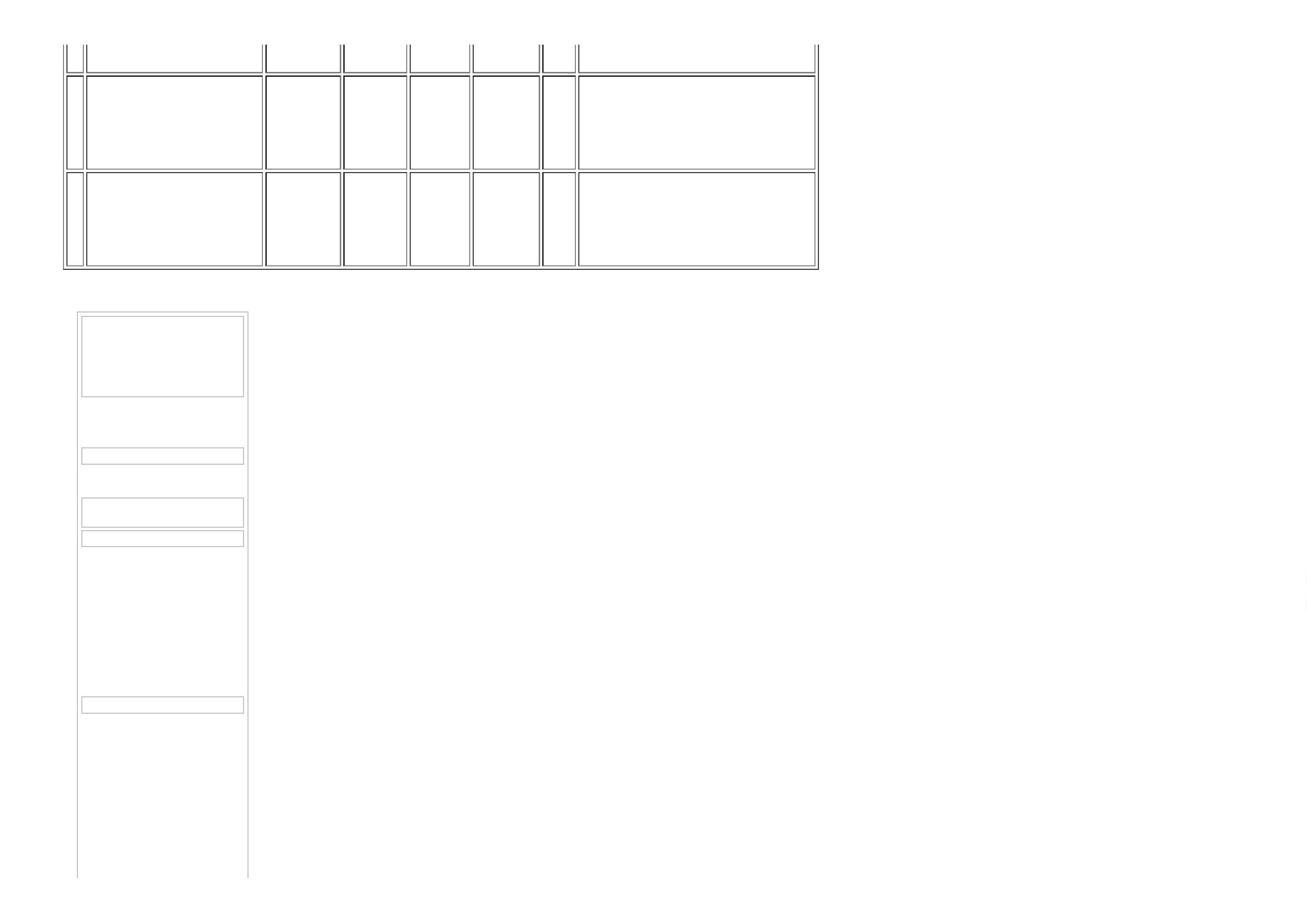 23/03/2022 18:00BionexoUnitário:Quantidade: 120.009/12/2021São JoséComércio deEmbalagens Eireli-MEFornecedor:Marca:DETERGENTENEUTRO 500 ML -ESSENCIA DOLAR - ESSENCIADO LARPreçoUnitário:1,6000Quantidade: 125.02QuantidadeporEmbalagemDISPENSERDESODORIZADOR EPERFUMADOR AUTOMATICODE AMBIENTEPreçoUnitárioFornecedorValor TotalFabricanteEmbalagem Comentário SituaçãoDISPENSERCódigo: 43347DESODORIZADORE PERFUMADORAUTOMATICO DEAMBIENTE +REFIL175G/269ML + 2PILHAS AA -ConfirmadoDioneiQuantidade: 2 UnidadeR2Comercio EServiçosEireliCajueiro DaSilvaMarcas-R$ 45,0000 R$ 90,00002CAIXAPreferidas:10/03/2022Informações de ÚltimaCompra16:35GLADE - GLADE28/12/2021AP. AUTOMATICOODORIZADOR DEAMBIENTE + REFIL269ML GLADE -JOHNSON -HospmedCristianeRomualdo DaSilvaComercio DeProdutosFornecedor:R$ 49,9800 R$ 99,9600R$ 79,3700 R$ 158,7400121-Hospitalares Ltda72201150168DISPENSERJOHNSONDESODORIZADORE PERFUMADORAUTOMATICO DEAMBIENTE -JHONSONS -JHONSONSNeocleanAPARELHOODORIZADOREXACCTA DEComércio deMateriais deHigiene eMarca:01-AMBIENTE - TRILHALimpeza Ltda-TRILHA-EppPreçoUnitário:46,9900Quantidade: 3.003/12/2021HospmedComercio DeProdutosFornecedor:Hospitalares LtdaDISPENSERDESODORIZADORE PERFUMADORAUTOMATICO DEAMBIENTE -Marca:JHONSONS -JHONSONSPreçoUnitário:55,0000https://bionexo.bionexo.com/jsp/RelatPDC/relat_geral_pdc.jsp5/11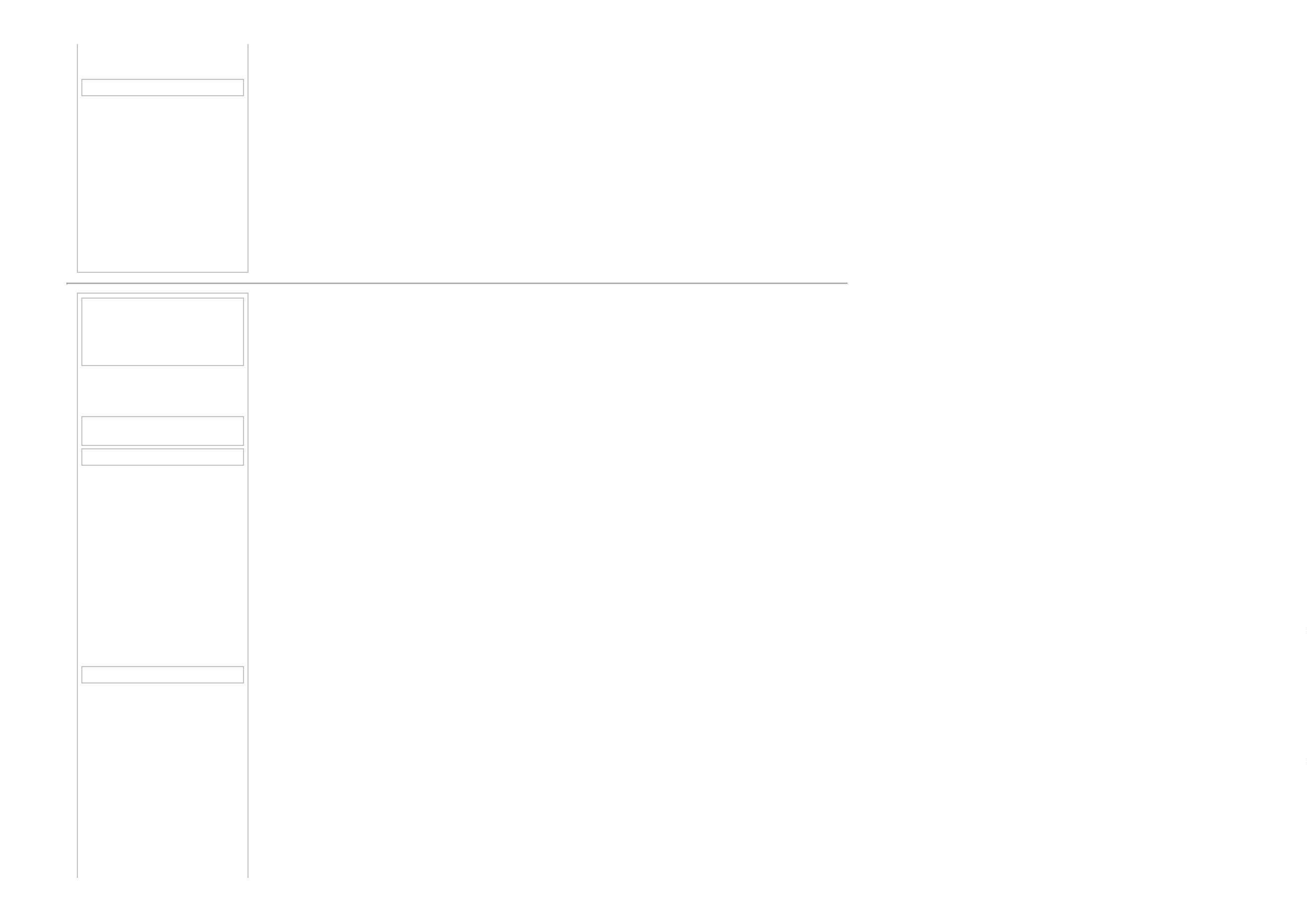 23/03/2022 18:00BionexoQuantidade: 3.030/09/2021HospmedComercio DeProdutosHospitalares LtdaFornecedor:Marca:DISPENSERDESODORIZADORE PERFUMADORAUTOMATICO DEAMBIENTE -JHONSONS -JHONSONSPreçoUnitário:49,5000Quantidade: 3.03QuantidadeporEmbalagemESPONJA DE LIMPEZADUPLA FACE - UNIDADECódigo: 460PreçoUnitárioFornecedorValor TotalFabricanteEmbalagem Comentário SituaçãoNeocleanComérciodeMateriaisde Higienee LimpezaLtda - EppQuantidade: 70 UnidadeConfirmadoDioneiCajueiro DaSilvaESPONJABETTANINDUPLA FACE UNIDADE69X99X15MM- BETTANINMarcasACEITAPreferidas: ALTERNATIVAR$ 0,4700 R$ 32,900070Informações de ÚltimaCompra110/03/20226:3531/01/2022SONDANASOGASTRICACURTA N 14MARK MEDPM DOS REISLTDACBS MedicoCientifica S/AFornecedor:R$ 0,5854R$ 0,5900R$ 40,9780R$ 41,300011PC1---ESPONJA DUPLAFACE SUPERPRO -SUPERPRO -ESPONJA D.FACEMULTIUSO -BEIJA FLOR -BEIJA FLORMarca:CristianeRomualdo DaSilvaSUPERPROPreçoUnitário:0,590072201150168Quantidade: 100.0ESPONJALwmDUPLA FACESUPERPRO -SUPERPRO -SUPERPRO10/01/2022Industria EComercio DePlasticos LtdaR$ 0,6900R$ 0,7500R$ 48,3000R$ 52,500011UND--PM DOS REISLTDAFornecedor:ESPONJA DUPLASousa &FACE SUPERPRO - Cabral DistSUPERPRO -SUPERPROESPONJADUPLA FACE - 013M - 3MMarca:MARCABETTANINDe Prod DeHig E LimpEireliPreçoUnitário:0,5900ESPONJADUPLA FACEVERDE EAMARELA 75X110 MMBETANIN PCTQuantidade: 100.0FusionProdutosHospitalaresE Saúde Ltda03/12/2021R$ 0,8265R$ 1,2350R$ 57,8550R$ 86,45001CAIXA--PM DOS REISLTDAFornecedor:240 UNID. -ESPONJA DUPLAFACE SUPERPRO -SUPERPRO -BETANINMarca:ESPONJAKlin ShopLtdaDUPLA FACESCOTH B. C/10- 3M - 3MSUPERPRO10PACOTEPreçoUnitário:0,4700https://bionexo.bionexo.com/jsp/RelatPDC/relat_geral_pdc.jsp6/11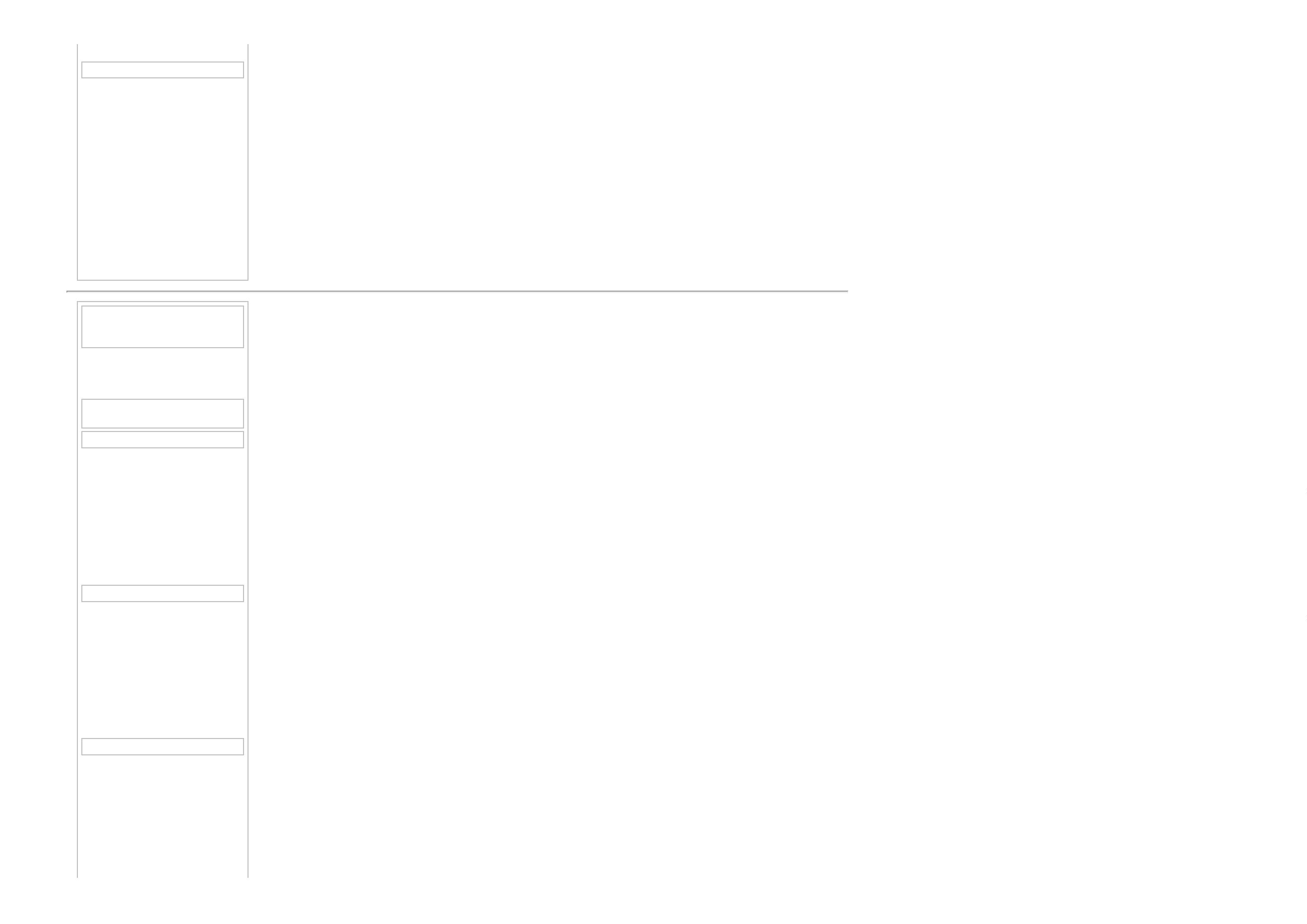 23/03/2022 18:00BionexoQuantidade: 50.0R3 ComercioE ConsultoriaE TecnologiaEmR$ 1,8900 R$ 132,30001ESPONJADUPLA FACE -LIMP - LIMPUNIDADEMarca:bonbril-SegurançaLtda - Me4QuantidadeporEmbalagemPANO MULTIUSO ROLO C/00 PANOS 28CM X 40CM X40MPreçoUnitárioFornecedorValor TotalFabricanteEmbalagem Comentário Situação62Código: 50556Quantidade: 20 UnidadeMarcasPEFELXConfirmadoDioneiCajueiro DaSilvaMULT IUSO28X40CM240 METROS 1GRAMATURA35 - MRTH-COMMERCE R$ 97,0000 R$ 1.940,0000EIRELI20Preferidas:110/03/20226:35Informações de ÚltimaCompraPLUSBOBINA PANOMULTIUSO31/01/2022TH COMMERCEEIRELI240 MTS X 28Fornecedor:CM 600PEFELX MULTIUSO 28X40CM240 METROSGRAMATURA 35 -MR PLUSPANOS - MR.PLUS -PROPLUS -IMPORT. EDIST. PORDVTCOMERCIO EIMPORTACAOE EXPOR.LTDAR2 ComercioE ServiçosEireliMarca:R$ 108,0000R$ 2.160,000020BOBINA-PreçoUnitário:86,0000Quantidade: 60.010/01/2022Pano MultiusoPerflexPicotado 28CMX 240MTS -INOVEN -R2 Comercio EServiços EireliFornecedor:LwmIndustria EComercio DePlasticos LtdaR$ 114,0000R$ 124,0000R$ 2.280,0000R$ 2.480,000011UNDrolo--BOBINA PANOMULTIUSO 240MTS X 28 CM 600PANOS - MR.PLUS - PROPLUS -IMPORT. E DIST.POR DVTCOMERCIO EIMPORTACAO EEXPOR. LTDAINOVENPANOMarca:PERFLEX0,28X300 -BRANCO -talge - talgeEmbalagensJk Ltda- MePANOMULTIUSOLIFE CLEANAZUL TOPROLO 28X240M LIFE CLEANPreçoUnitário:FusionProdutosHospitalaresE Saúde Ltda114,9000R$ 129,7895R$ 2.595,79001ROLO-Quantidade: 40.0-LIFE CLEANPANOMULTIUSOROLO C/ 600PANOS 28CMX 40CM XHospmedComercio DeProdutosHospitalaresLtdaR$ 131,0000R$ 143,9800R$ 2.620,0000R$ 2.879,600011ROLOROLO--240M -INOVEM -INOVEMCristianeRomualdo DaSilvaPANOMULTIUSOPICOTADO240MT X72201150168https://bionexo.bionexo.com/jsp/RelatPDC/relat_geral_pdc.jsp7/11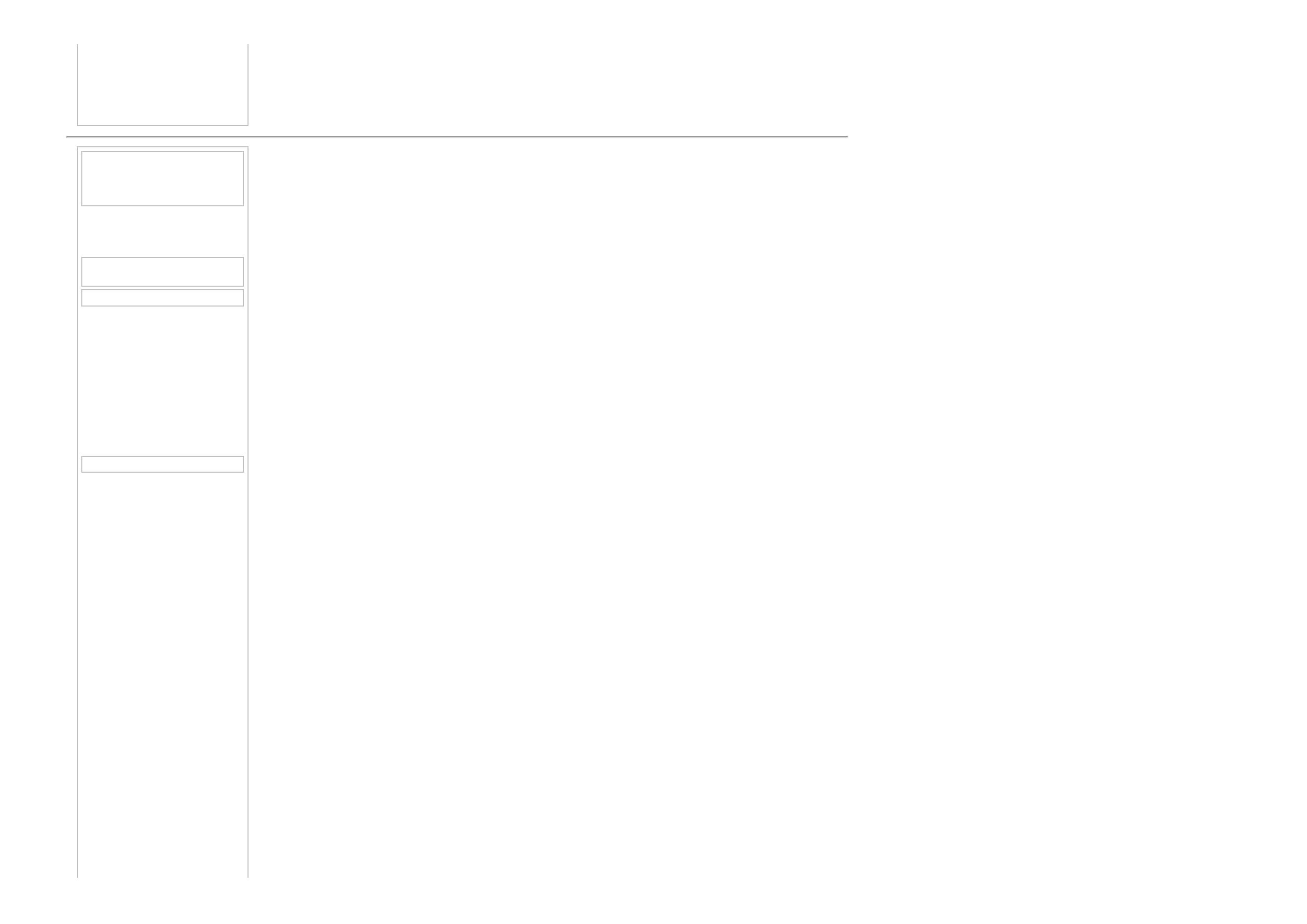 23/03/2022 18:00Bionexo28CMSUPERPROAZUL - 1 - 1 -BETTANIN -BETTANINPANOR3 ComercioE ConsultoriaE TecnologiaEmSegurançaLtda - MeMULTIUSOROLO C/ 600PANOS 28CMX 40CM X240M Unidade- MB LIFE -MB LIFER$ 147,0000R$ 159,0000R$ 162,0000R$ 200,8000R$ 2.940,0000R$ 3.180,0000R$ 3.240,000011UNIDADE----PANOMULTIUSOSousa &Cabral DistDe Prod DeHig E LimpEireli40CM 600PANOS GR 35OBERTECH -01-OBERPANOMULTIUSOROLO C/ 600PANOS 28CMX 40CM XFabiana AlvesDe Carvalho1UND02192332173240M -SUPERPRO -SUPERPRONeocleanPANOComércio deMateriais deHigiene eLIMPEZA KCPWYPALL X50JUMBOR$ 4.016,0000201 UNLimpeza Ltda1000FL - KCP- KCP-Epp5QuantidadeporEmbalagemPAPEL HIGIENICO BRANCOPreçoUnitárioFornecedorValor TotalFabricante Embalagem Comentário SituaçãoPapelROLO C/ 300M X 10CMPREMIUM -> ALTAQUALIDADE, PRIMEIRALINHA, FOLHA UNICA,TEXTURA MACIA, NÃORECICLADO, 100%CELULOSE.Higienico00%CeluloseRolaoConfirmadoDioneiCajueiro DaSilva1AlexandreBento DeSousa MeR$ 4,1400 R$ 2.898,0000700FardoCódigo: 1703300m -10/03/202216:35Luxus -LuxusQuantidade: 700 RoloMarcasPreferidas: ALTERNATIVAACEITAPAPELHIGIENICO100% 8X300 FDJoenio AlvesRodrigues DeOliveiraInformações de ÚltimaCompraR$ 4,7000R$ 4,7500R$ 3.290,0000R$ 3.325,00001----CITYPAPERCITYPAPER7527601116831/01/2022Fabiana Alves DeFornecedor: CarvalhoPAPELHIGIENICOBRANCO02192332173100%R2 ComercioE ServiçosEireliMarca:PAPEL HIGIENICOBRANCO ROLO C/CELULOSE700ROLO93CM X00MTS300M X 10CMPREMIUM -&gt;ALTA QUALIDADE,PRIMEIRA LINHA,FOLHA UNICA,ROLO -ALVEFLOR -ALVEFLORhttps://bionexo.bionexo.com/jsp/RelatPDC/relat_geral_pdc.jsp8/11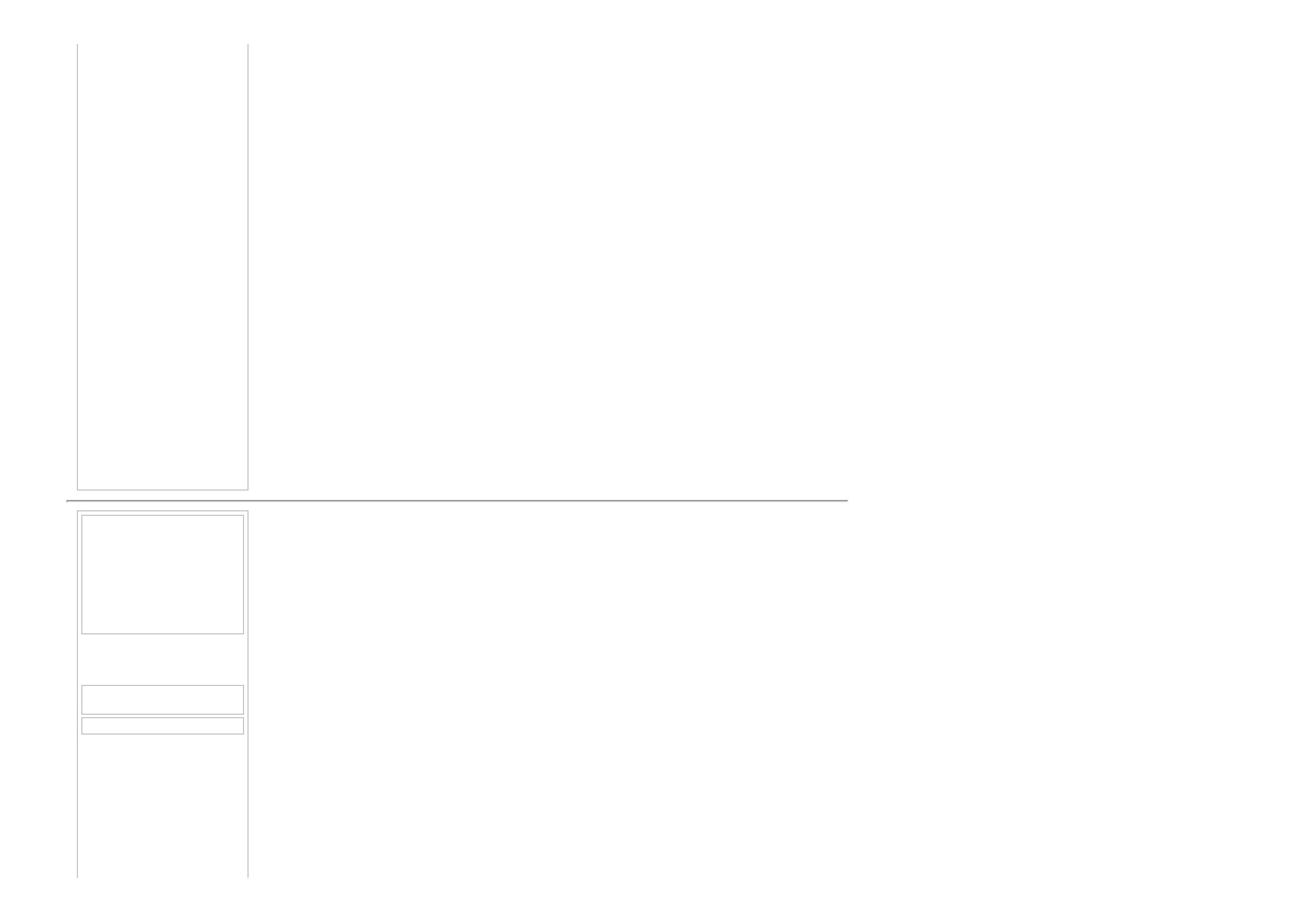 23/03/2022 18:00BionexoTEXTURA MACIA,NAO RECICLADO,Fabiana AlvesDe Carvalho02192332173R$ 5,6300R$ 3.941,00001PAPELUND-HIGIENICOBRANCOROLO C/300M X1-00% CELULOSEALVEFLOR -ALVEFLOR10CMPREMIUM -gt; ALTAPreçoUnitário:4,6900&Quantidade: 1000.0QUALIDADE,PRIMEIRALINHA,FOLHAUNICA,TEXTURAMACIA, NAORECICLADO,100%CELULOSE -ALVEFLOR -ALVEFLOR10/01/2022R2 Comercio EServiços EireliFornecedor:Marca:PAPEL HIGIENICOBRANCO ROLOTEXTURA MACIA,NAO RECICLADO,1-00% CELULOSE.1 - Rolo -NOTAVEL -NOTAVELNeocleanPAPEL HIG.PROPAPERCENTURY8X300X10HS300 -PreçoUnitário:Comércio deMateriais deHigiene e6,1500Unidade devenda caixacom 8 rolosR$ 5,9800R$ 4.186,0000700CAIXA-Quantidade: 800.0Limpeza Ltda09/12/2021-EppPROPAPERR2 Comercio EServiços EireliPAPELFornecedor:HIGIENICOBRANCOROLO C/PAPEL HIGIENICOBRANCO ROLOTEXTURA MACIA,NAO RECICLADO,3100M X0CMMarca:PREMIUM -gt; ALTA1-00% CELULOSE.LUXUS - LUXUS&QUALIDADE,PRIMEIRALINHA,PreçoUnitário:4,5000Wj ComercioLtdaR$ 6,0500R$ 4.235,00001ROLO-Quantidade: 400.0FOLHAUNICA,TEXTURAMACIA, NAORECICLADO,100%CELULOSE. -ALVEFLOR -ALVEFLORPAPELR3 ComercioE ConsultoriaE TecnologiaEmSegurançaLtda - MeHIGIENICOROLO 300METROS -BRANCO - JAPAPER - JAPAPERR$ 6,7300R$ 4.711,00001UNIDADEJ,A PAPER-PAPEL HIG.F.S 10CM XCristianeRomualdo DaSilva300MTSR$ 7,9900R$ 8,5000R$ 5.593,0000R$ 5.950,000011100%1--CELULOSE -PALOMA -PALOMA72201150168Sousa &PAPEL01Cabral DistDe Prod DeHIGIENICOROLAOhttps://bionexo.bionexo.com/jsp/RelatPDC/relat_geral_pdc.jsp9/11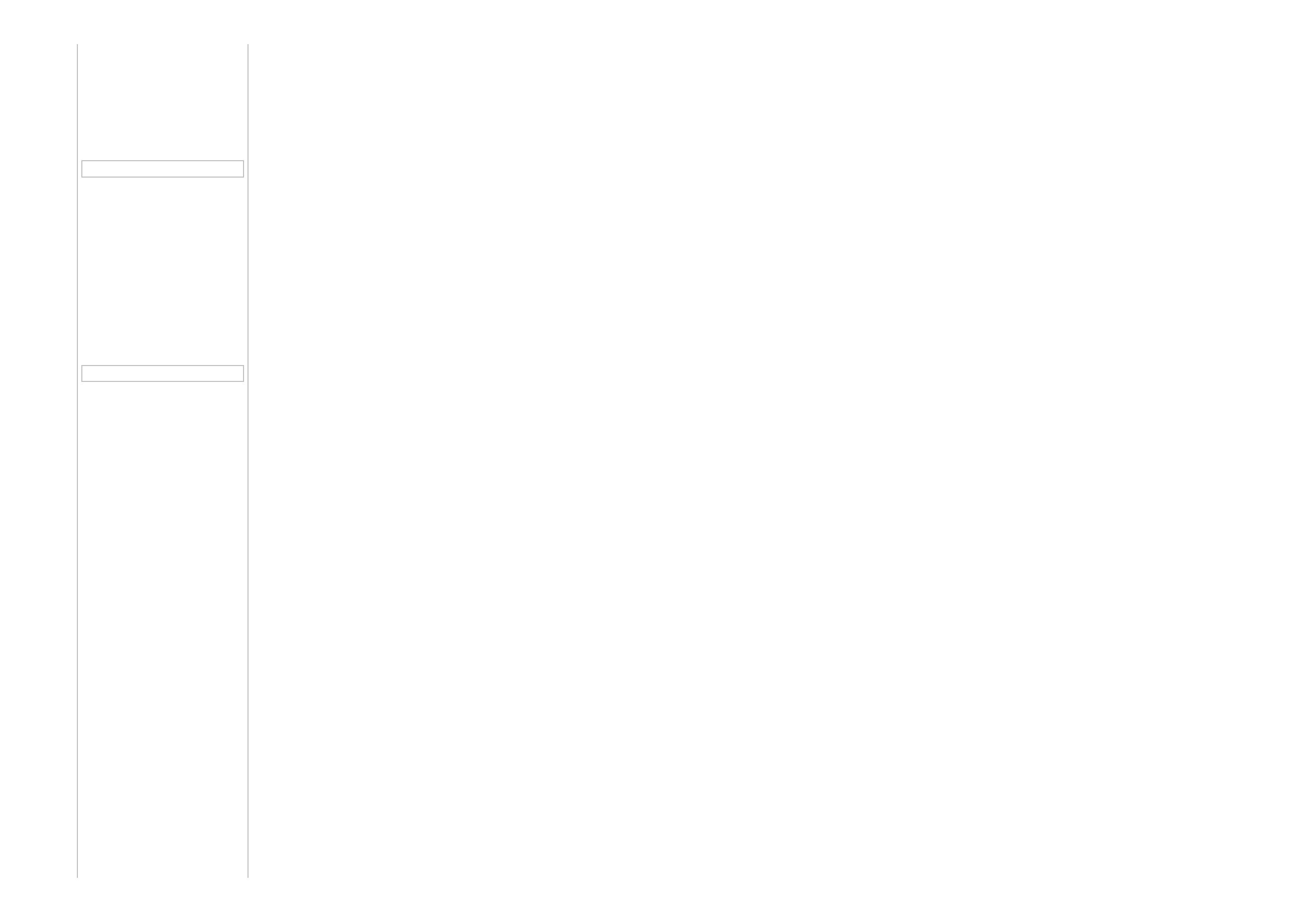 23/03/2022 18:00BionexoHig E LimpEireli8X300 FSC -PROPAPER -PROPAPERPAPER XHIGIENICOROLOFOLHASIMPLESPLUSKlin ShopLtdaR$ 9,9000R$ 6.930,0000121-12RLSX300M(HRS300) -PAPER X -PAPER X6QuantidadeporEmbalagemPAPEL TOALHA BRANCO2X20 CM PCT C/250 -INTERFOLHA 100%PreçoUnitárioFornecedorValor TotalFabricanteEmbalagem Comentário Situação2>CELULOSE VIRGEM ALTAABOSORÇÃO ERESISTENCIA A UMIDADENA MEDIDA 21X18,5 CMCOM DUAS DOBRASCódigo: 44035PAPEL TOALHAINTERFOLHADO1000 FLS -CITYPAPER -CITYPAPERJoenio AlvesRodrigues DeOliveiraR$ 1,9600 R$ 15.680,0000R$ 2,3500 R$ 18.800,0000R$ 2,4800 R$ 19.840,00001FD-75276011168PAPEL TOALHA100% VIRGEMPCT.C/ 1000FLS 20 X 20 -ALVEFLOR -ConfirmadoDioneiCajueiro DaSilva10/03/202216:35Quantidade: 8000 UnidadeR2Comercio EServiçosEireliMarcasPreferidas:80008000PACOTE-JustificativaALVEFLOR;Fornecedor 1 encontra-se comirregularidade fiscalPAPEL TOALHAINTERFOLHA100% CELULOSE PACOTE- LUXUS - LUXUSPAPEISAlexandreBento DeSousa Me-Informações de ÚltimaCompra31/01/2022PAPEL TOALHABRANCO 22X20CM PCT C/250 -Alexandre BentoDe Sousa MeFornecedor:&gt;INTERFOLHAPAPEL TOALHAINTERFOLHA100% CELULOSEVIRGEM ALTAABOSORCAO ERESISTENCIA AUMIDADE NAMEDIDA 21X18,5CM COM DUASDOBRAS PCTC/250 - LUXUS -LUXUSMarca:100% CELULOSEWj ComercioLtda-LUXUS - LUXUSR$ 3,5000 R$ 28.000,00001PCT-PAPEISPreçoUnitário:2,5600Quantidade: 8500.010/01/2022R2 Comercio EServiços EireliFornecedor:Marca:NeocleanComércio deMateriais deHigiene eLimpeza Ltda- EppPAPEL TOALHAPROPAPER DD21X18,5 5000FL -PROPAPERPAPEL TOALHAR$ 3,9800 R$ 31.840,0000R$ 4,9900 R$ 39.920,000080005000--100% VIRGEMPCT.C/ 1000 FLS0 X 20 -2NOTAVELPRATIKA -NOTAVELPRATIKAPAPEL TOALHABCO 2DBPEMIUM22X21CM 100% PACOTECELULOSE 250FLS - NOTAVEL -NOTAVELCristianeRomualdo DaSilva1PreçoUnitário:3,500072201150168Quantidade: 7000.0https://bionexo.bionexo.com/jsp/RelatPDC/relat_geral_pdc.jsp10/11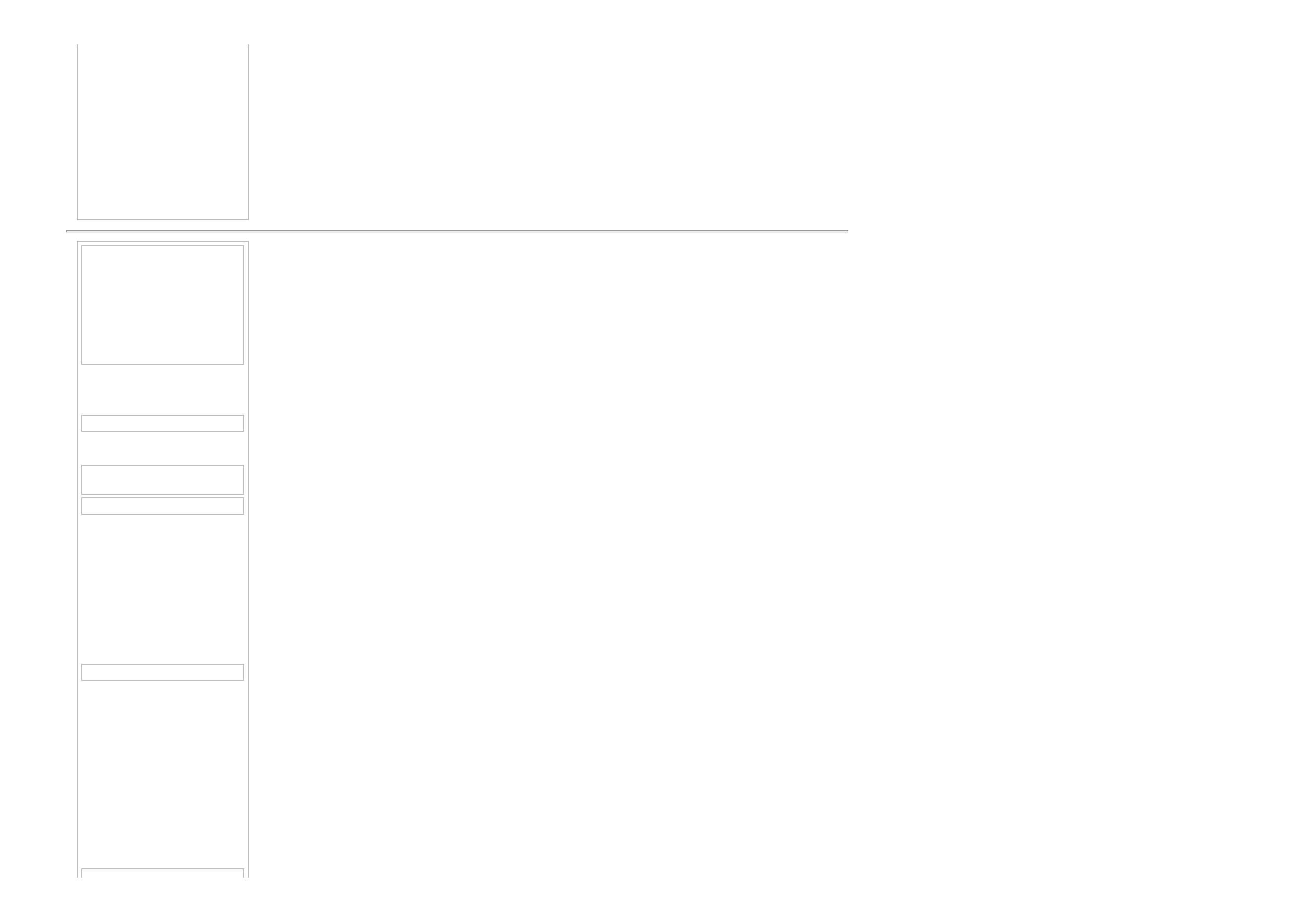 23/03/2022 18:00Bionexo09/12/2021Sousa &R$ 5,2500 R$ 42.000,00001PAPEL TOALHAINTERF DD 5000FLS 21X18,5 -PROPAPER -01-Cabral DistDe Prod DeHig E LimpEireliAlexandre BentoDe Sousa MeFornecedor:PAPEL TOALHAINTERFOLHA100% CELULOSEPROPAPERR3 ComercioE ConsultoriaE TecnologiaEmSegurançaLtda - MeMarca:PAPEL TOALHABRANCA - 100%CELULOSE - JAPAPER - JA-LUXUS - LUXUSMARCA JAPAPERPAPEISR$ 13,4400 R$ 107.520,0000R$ 14,9000 R$ 119.200,000011UNIDADEUnidade--Preço2,4500PAPERUnitário:Quantidade: 6000.0PAPELTOALHA23X20BRANCOPREM.IMPISA PCTC/1000FLStock MedProdutosMedicohospitalaresLtdaIMPISA IND.ARTEFATOS DEPAPELResumo dos valores confirmados por fornecedor:Num. Itens Valor TotalFornecedorR2 Comercio E Serviços EireliTH COMMERCE EIRELI21216R$ 18.890,0000R$ 1.940,0000R$ 132,4000Neoclean Comércio de Materiais de Higiene e Limpeza Ltda - EppAlexandre Bento De Sousa MeTotal:R$ 2.898,0000R$ 23.860,4000Valor Total dos fornecedores no carrinho de compras: R$ 0,0000Valor Total dos fornecedores confirmados: R$ 23.860,4000Total de Itens da Cotação: 6Total de Itens Impressos: 6Atestamos que as informações constantes neste relatório foram registradas pelos referidos usuários do (os) Fornecedor (es) habilitado(s) na Plataforma da Bionexo. Considera-se usuário habilitado todo aquele que, indicado e autorizado pelo Fornecedor, através deidentificação exclusiva e senha, realize a inclusão das propostas de preços através da Plataforma.https://bionexo.bionexo.com/jsp/RelatPDC/relat_geral_pdc.jsp11/11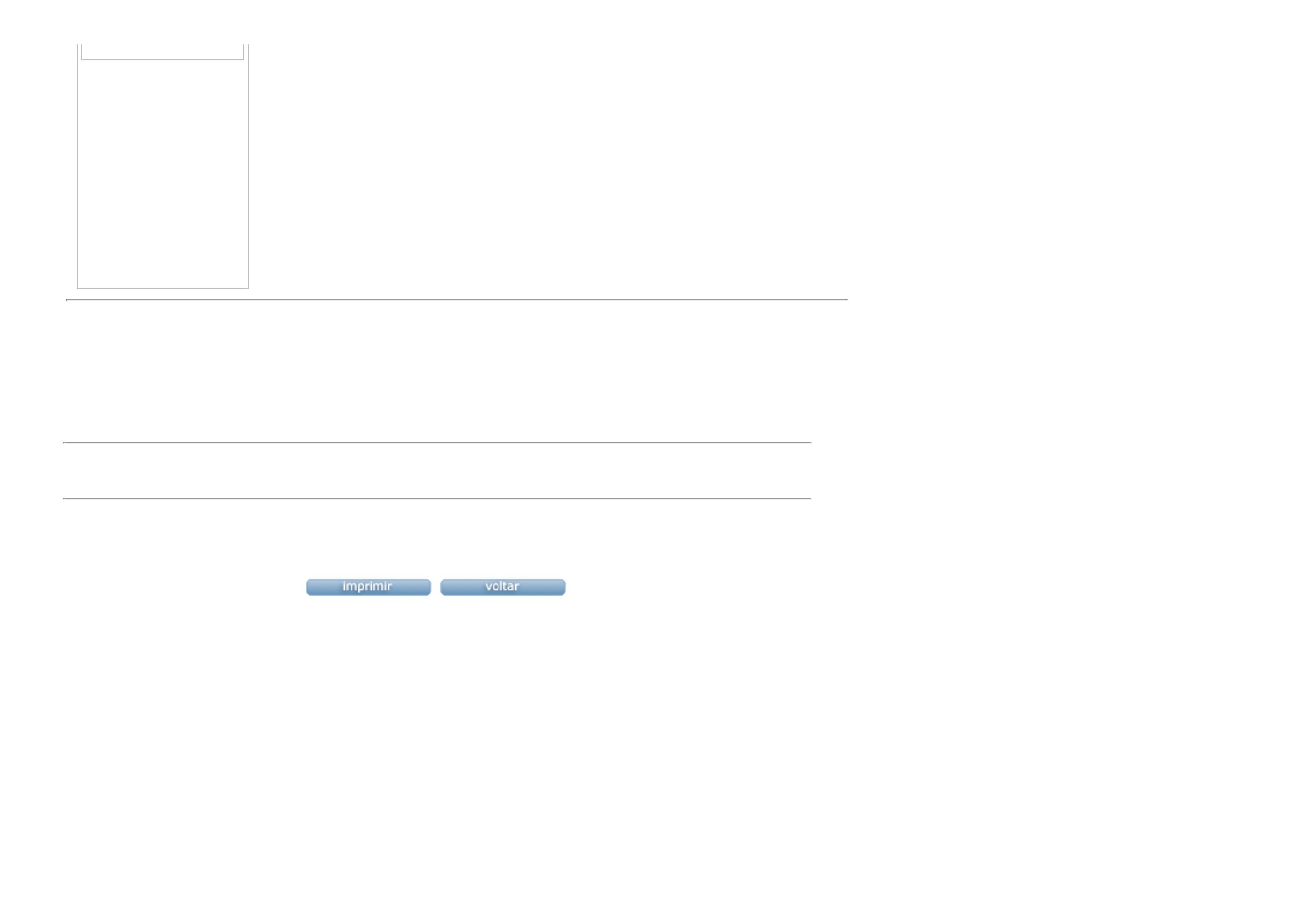 